Versie: 1.0Datum: oktober 2021DraaiboekIJsvereniging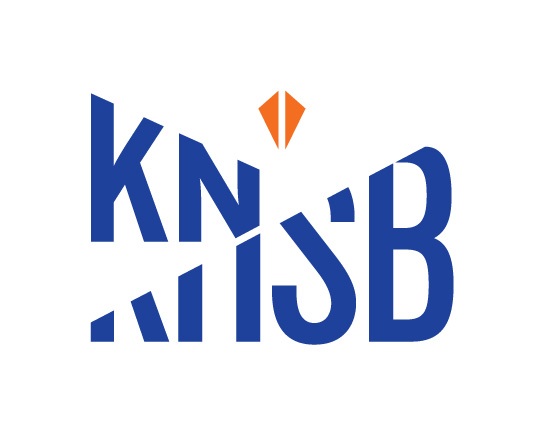 Vervangen door eigen logoInhoud1	IJsvereniging	32	Commissies	33	Taakverdeling	34	Telefoonlijst medewerkers	37	Tijdschema / draaiboek	4 IJsvereniging CommissiesTaakverdelingTelefoonlijst medewerkers7	Tijdschema / draaiboek vanaf 1 juliDe twee kolommen achter de maand kunnen worden gebruikt om een weeknummer of een dag in te vullen.Overal waar “Bestuur” staat kan ook een verantwoordelijk lid van het bestuur of de naam van een commissie worden vermeld.Draaiboek “IJs open”Voorzitter….Penningmeester…..Secretaris……Commissie onderhoudCommissie kantineCommissie IJspreparatieCommissie communicatieOnderdeelNaamTaakDagTijd             AktieMateriaal / InzetDoorWerkzaamheden gedurende het hele jaarWerkzaamheden gedurende het hele jaarWerkzaamheden gedurende het hele jaarWerkzaamheden gedurende het hele jaarWerkzaamheden gedurende het hele jaarWerkzaamheden gedurende het hele jaarJuliControle accommodatieBestuuraugControle inventarisBestuurAugControle machines en materiaalBestuurSeptPlannen 1e bestuursvergaderingVoorzitter en secretarisSept1ebestuursvergaderingBestuurSeptVoorbereiden jaarvergaderingSecretarisSeptAfsluiting financieel boekjaarPenningmeesterSeptMaken jaarverslag van de verenigingSecretarisSeptAgenda jaarvergaderingVoorzitterSecretarisPenningmeesterSeptConvocatie/clubblad opmakenBestuurSeptUitnodiging ledenvergaderingSecretarisSeptContributie ronde klaar makenPenningmeesterSeptLedenkaarten klaar makenPapier halenSecretarisSeptBeslissen over cq controle gegevens ticketsysteemBestuurSeptPinapparaat instellen of aanschaffenPenningmeesterOktSlootwerk, maaien en snoeienBestuurOktDe jaarvergaderingBestuurOktTicketsysteem inrichtenBestuurOktBetalen contributie KNSBBestuurNovVerlichting controlerenBestuurNovVoorbereiden water op de baanBestuurNov1e deel Water op de baan, zondig 2e deel bij aankondiging vorst op basis van 10 daagse verwachting BestuurNovInventariseren vrijwilligersBestuurNovControle draaiboek “IJs open”Draaiboek actualiserenBestuurNovRooster maken voor bezettingBestuurDecAfspraken inkoop kantineBestuurDecVast stellen prijzen consumptiesBestuurDecKlaar voor ijsperiode, o.a. laatste check machines + brandstofBestuurDecOudejaarsborrel In de kantineBestuur + vrijwilligersDecAlle vrijwilligers gemeld in de portal van de KNSB (verzekering)BestuurJanDraaiboek “IJs open” operationeelBestuurFebEinde werkzaamheden draaiboek “IJs open”BestuurMrtAfbouw ijsbaanBestuurMrtWater laten lopenBestuurMrtVerlichting opruimenBestuurMrtOverschot van de kantine verdelenBestuurMrtEvaluatie van het seizoenBestuurMrtVrijwilligers een gezellige avond of een bedankjeBestuurAprVast stellen wat er deze zomer moet gebeurenBestuurMeiControle energieverbruikBestuurMeiEventueel werven nieuwe bestuurdersBestuurJuniVast stellen wie nog lid is en wie nietBijwerken in de Portal van de KNSB.Bestuur10 daagse verwachting10 daagse verwachting10 daagse verwachting10 daagse verwachting10 daagse verwachting10 daagse verwachtingHet begint te vriezenBestuurControle of het water op peil blijftControle ijsdikte – na controle informatie delen met achterban op verenigingswebsite of via social media kanalen. Controle verlichtingControle machinesInrichten zitplaatsen buitenPrullenbakken plaatsenVaststellen inkoop kantineEntree kaarten en/of ticketsysteem operationeelRooster definitief makenWisselgeld regelenEr is voldoende ijsZwakke plekken markerenBaan open publicerenKNSBKrantLokale omroepScholenWebsiteInrichten toezicht tijdens de openingstijdenIJsonderhoud baanDagelijks herhalen(voor intreden) DooiBaan opruimenKantine opruimenMachines “zomerklaar” maken